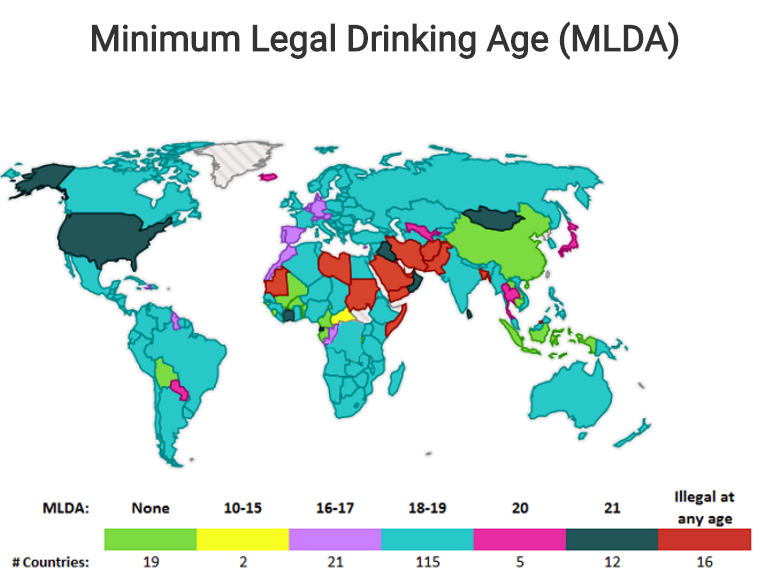 I. Minimum Legal Drinking Ages in 190 Countries (categorized by lowest legal age minimum for any type of alcohol or purchase)No MLDA (19 countries)Benin, Bolivia, Burkina Faso, Burundi, Cambodia, Cameroon, China, Gabon, Guinea-Bissau, Indonesia, Kosovo, Laos, Mali, Rwanda, Sao Tome and Principe, Sierra Leone, Solomon Islands, Timor-Leste, Togo10-15 MLDA (2 countries)Antigua and Barbuda, Central African Republic16-17 MLDA (21 countries)Austria, Belgium, Congo, Cyprus, Denmark, Dominica, Germany, Grenada, Guyana, Haiti, Liechtenstein, Luxembourg, Malta, Morocco, Netherlands, Portugal, Saint Lucia, Saint Vincent and the Grenadines, San Marino, Spain, Switzerland18-19 MLDA (115 countries)Albania, Algeria, Andorra, Angola, Argentina, Armenia, Australia, Azerbaijan, Bahamas, Barbados, Belarus, Belize, Bhutan, Bosnia and Herzegovina, Botswana, Brazil, Bulgaria, Canada, Cape Verde, Chad, Chile, Colombia, Comoros, Costa Rica, Croatia, Cuba, Czech Republic, Democratic Republic of the Congo, Dominican Republic, Ecuador, Egypt, El Salvador, Eritrea, Estonia, Ethiopia, Fiji, Finland, France, Gambia, Georgia, Ghana, Greece, Guatemala, Guinea, Honduras, Hungary, India, Ireland, Israel, Italy, Jamaica, Jordan, Kazakhstan, Kenya, Kyrgyzstan, Latvia, Lesotho, Liberia, Lithuania, Macedonia, Madagascar, Malawi, Malaysia, Mauritius, Mexico, Moldova, Monaco, Montenegro, Mozambique, Myanmar, Namibia, Nepal, New Zealand, Nicaragua, Niger, Nigeria, Norway, Panama, Papua New Guinea, Peru, Philippines, Poland, Romania, Russia, Saint Kitts and Nevis, Senegal, Serbia, Seychelles, Singapore, Slovakia, Slovenia, South Africa, South Korea, Suriname, Swaziland, Sweden, Syria, Tajikistan, Tanzania, Tonga, Trinidad and Tobago, Tunisia, Turkey, Turkmenistan, Tuvalu, Uganda, Ukraine, United Kingdom, Uruguay, Vanuatu, Vatican City, Venezuela, Vietnam, Zambia, Zimbabwe20 MLDA (5 countries)Iceland, Japan, Paraguay, Thailand, Uzbekistan21 MLDA (12 countries)Côte d'Ivoire, Equatorial Guinea, Iraq, Kiribati, Micronesia, Mongolia, Nauru, Oman, Palau, Samoa, Sri Lanka, United StatesIllegal to drink alcohol at any age (16 countries) some exceptions for non-Muslims may applyAfghanistan, Bahrain, Bangladesh, Brunei Darussalam, Iran, Kuwait, Libya, Maldives, Mauritania, Pakistan, Qatar, Saudi Arabia, Somalia, Sudan, United Arab Emirates, Yemen